GRATIS LEIE PÅ RORBUA I PINSEHELG 22.-25. MAI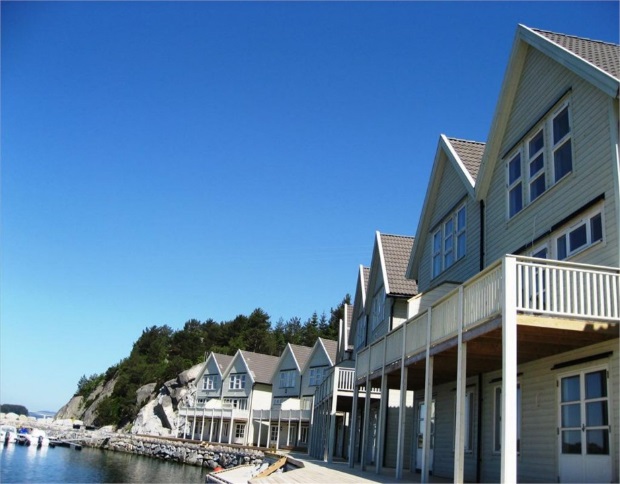 LYST Å JOBBE MED NOE PÅ RORBUA I PINSEHELG OG SAMTIDIG HA NOE HYGGELIG OGSÅ?Oppgave:Rengjøring innendørsVask av utvendig husRense terrassenMaling av rekkverket på altan og trapp Arbeid etter nærmere avtale med hytteleder – dere kan være en gruppe med venner eller familie. Fri leie av Rorbua og fri ferge. AREIDSGRUPPE – DUGNAD(Senere tidspunkt etter avtale)Vi trenger også noen interesserte som kan stå på vår liste som vi kan trenge hjelp til dugnad i en senere periode når vi har behov for. Meld deg hvis du vil stå på listen, og vi tar kontakt med deg. Det kan være midt i uka eller om helgen. Oppgavene kan være bl.a. innendørs maling, rengjøring, mindre reparasjoner etc.  Ta kontakt med hytteleder Edvard Rundhaug på nr. 990 27 350 (SMS) eller på e-post edvard.rundhaug@gmail.com om du er interessert i pinsehelgen eller stå på listen. 